ООО «»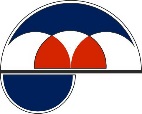 		Официальный представитель санаториев и пансионатов
                                          Санкт-Петербурга и здравниц Северо-ЗападаСАНАТОРИЙ «ШАХТЕР», ЕссентукиПРЕЙСКУРАНТ «ОЗДОРОВЛЕНИЕ И ОТДЫХ»Стоимость основного места для ребенка от 4 до 14 лет «Оздоровление и отдых»: Дети до 4 лет = бесплатно, не более 2-х детей в номере бесплатноРанний заезд –00.00 ½ стоимости суток, (завтрак включен)	Поздний выезд – до 22:00, ½ стоимости суток (обед, ужин включены), до 16:00 ¼ стоимости суток (обед включен)В стоимость путевки входит:Проживание в номере выбранной категорииТрехразовое питание по системе «шведский стол»Посещение бассейна без ограничений по времени, тренажерного зала, зала ЛФКАнимационная программа для взрослых и детейСанкт-Петербург, ул. Кирочная, 17 (м. «Чернышевская»)Администрация: (812) 579-45-63, 579-82-54, Отдел реализации: (812) 272-51-72, 272-80-47Сайт: www.ka-plus.ru E-mail: info@ka-plus.ru Факс: (812) 272-19-87Категория номераЗаезды с  1 ноября по 27 декабря 2019 года/с 09 января по 29 февраля 2020Заезды с  1 ноября по 27 декабря 2019 года/с 09 января по 29 февраля 2020Заезды с 1 марта  по 31 октября 2020 годаЗаезды с 1 марта  по 31 октября 2020 годаКатегория номера1 чел. в номере2 чел. в номере1 чел. в номере2 чел. в номереСтандарт одноместный3 500-4 000-Бизнес одноместный3 900-4 400-Стандарт двухместный4 5005 9005 0006 700Бизнес двухместный4 7006 1005 2006 900Бизнес VIP коттедж5 2006 9005 7007 700Студия, двухместный5 7007 4006 2008 200Люкс 1 корпус, двухместный 2-комн.6 7008 4007 2009 200Люкс VIP коттедж, двухместный 2-комн.7 2008 9007 8009 700Апартаменты, двухместный 3-комн.7 7009 4008 30010 200Доп. место2 2002 2002 5002 500Категория номераЗаезды с  1 ноября по 27 декабря 2019 года/с 09 января по 29 февраля 2020Заезды с 1 марта  по 31 октября 2020 годаСтандарт двухместный2 2002 500Бизнес двухместный2 4002 700Бизнес VIP коттедж2 5002 800Студия двухместный 2 6002 900Люкс 1 корпус, двухместный 2-комн.2 8003 100Люкс VIP коттедж, двухместный 2-комн.3 0003 300Апартаменты, двухместный,  3-комн.3 2003 500Доп. место1 7002000